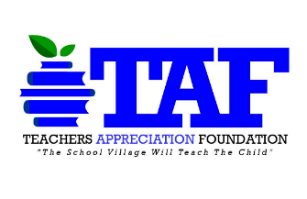 Mr. & Miss. Teen TAF 2021 Pageant Registration FormContestants Name: __________________________________________________________________________Age: _________Address: _____________________________________________________Apt# _____________ DOB _____________________City: _________________________________State: _____________ Zip: _________________ Ph# ________________________E-mail address: _____________________________________ Gender: Male / Female                Grade_______________________ Parent(s) of Contestant ____________________________________________________________________________________Phone# _______________________________________________ Contestant shirt size_________________________________What school do you attend? ________________________________________________________________________________Describe your talent___________________________________________________________________________________________________________________________________________________________________________________________________________What is your favorite color? _____________________________ What is your favorite animal? ___________________________What is your favorite TV Show? ___________________________ What is your favorite food? ____________________________Registration Deadline: December 6th  Registration Fee: $100.00 (Non-Refundable) Application Fee: $50.00 (Non-Refundable)  Make $150.00 check payable to: Teachers Appreciation Foundation Worldwide Movement Payment can be made on our website via PayPal at www.taf5.org  /  Cashapp $TAFWorldwide Return payment and completed form to Po box 2673 Oklahoma City Oklahoma 73101 or email form to mrmisstaf@gmail.com By signing you agree to all conditions Parent(s) Signature ________________________________________________________________________________________